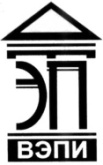 Автономная некоммерческая образовательная организациявысшего образования«Воронежский экономико-правовой институт»(АНОО ВО «ВЭПИ»)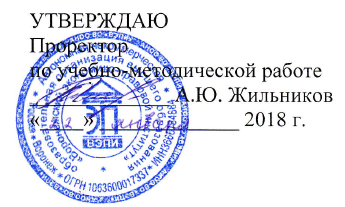 УТВЕРЖДАЮПроректор по учебно-методической работе_____________ А.Ю. Жильников«____» _____________ 20____ г. РАБОЧАЯ ПРОГРАММА ДИСЦИПЛИНЫ (МОДУЛЯ)	Б1.Б.12 Введение в профессию	(наименование дисциплины (модуля))	37.03.01 Психология	(код и наименование направления подготовки)Направленность (профиль) 	Психология		(наименование направленности (профиля))Квалификация выпускника 	Бакалавр		(наименование квалификации)Форма обучения 	Очная, заочная		(очная, очно-заочная, заочная)Рекомендована к использованию Филиалами АНОО ВО «ВЭПИ»Воронеж 2018Рабочая программа дисциплины (модуля) разработана в соответствии с требованиями ФГОС ВО, утвержденного приказом Минобрнауки России от 07.08.2014 № 946, учебным планом по направлению подготовки 37.03.01 Психология направленность (профиль) «Психология».Рабочая программа рассмотрена и одобрена на заседании кафедры психологии.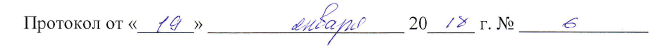 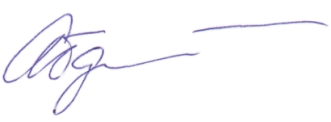 Заведующий кафедрой                                                                     Л.В. АбдалинаРазработчики: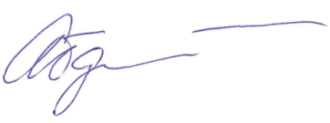 Профессор                                                                                         Л.В. Абдалина1. Цель дисциплины (модуля)Целью изучения дисциплины (модуля) «Введение в профессию» является изучение научной информации, российского и зарубежного опыта по тематике исследования.2. Задачи дисциплины (модуля)Познакомить обучающихся с предметом, задачами, целью дисциплины и ее значения для своей будущей профессиональной деятельности; Изучить этапы развития профессионала и карьерного развития, технологии профессионального развития и самосовершенствования в профессиональной деятельности;Способствовать формированию знания  о современных активных и интерактивных методах обучения и инновационных технологиях для работы с субъектами образования и для подготовки психологических кадров;Способствовать формированию навыков самообразования и планирования собственной деятельности.3. Место дисциплины (модуля) в структуре образовательной программы высшего образованияДисциплина «Введение в профессию» относится к базовой части дисциплин учебного плана и является вводной дисциплиной, знакомящей будущих профессионалов с профессией психолога.Перечень последующих дисциплин и практик, для которых необходимы знания, умения и навыки, формируемые данной дисциплиной: «Общая психология», «Возрастная психология», «Социальная психология», «Психодиагностика», «Экспериментальная психология», «Психофизиология», « Общий психологический практикум», «Физиология ВНД и СС», «Основы психогенетики», «Основы нейро и патопсихологии», «История психологии», «Педагогическая психология», «Социализация личности», «Методы социально-психологического исследования»,  «Теоретические и методологические основы социально-психологического тренинга», «Психология экстремальных ситуаций», «Практики по получению первичных профессиональных умений и навыков»,  «Преддипломная практика».4. Перечень планируемых результатов обучения по дисциплине (модулю), соотнесённых с планируемыми результатами освоения  образовательной программы высшего образованияПроцесс изучения дисциплины (модуля) «Введение в профессию» направлен на формирование у обучающихся следующих компетенций:5. Структура и содержание дисциплины (модуля)5.1. Структура дисциплины (модуля)5.1.1. Объем дисциплины (модуля) и виды учебной работы по очной форме обучения5.1.2. Объем дисциплины (модуля) и виды учебной работы по заочной форме обучения5.2. Содержание дисциплины (модуля)5.2.1. Содержание дисциплины (модуля) по очной форме обученияТема 1. Предмет и задачи дисциплины «Введение в профессию» – 7 ч.Лекции – 1 ч. Содержание: Предмет и задачи дисциплины. Общие представления о профессии. Дефицит информации о специфике будущей профессиональной деятельности и знаний о себе как о будущем субъекте этой деятельности. Психологические трудности развития личности при переходе от стадии выбора профессии к стадии профессиональной подготовки. Стадии профессионализации личности. Значение профессии и профессиональной деятельности человека. Типы профессий. Общественно-историческое разделение труда. Классификации профессий по предмету труда, целям труда, средствам труда, по составу действий, характеру действий, по психофизиологическим особенностям субъекта труда, по степени необходимой квалификации.Тема 2. Характеристика профессии «Психолог» - 7 ч.Лекции – 1 ч. Содержание: История становления профессии «психолог». Сферы деятельности психолога. Житейская и научная психология. Психологи как профессиональная общность. Учебные заведения, крупнейшие исследовательские центры и институты в области психологии в нашей стране и за рубежом. Этапы развития психологии как науки. Этапы становления психологии как науки. Сферы самореализации профессии «Психолог». Уровневая система образования. Специфика психологии в системе естественных и гуманитарных наук. Эволюция в отношениях между психологией и социальными науками и биологией.Тема 3. Психолог как личность и профессионал -  7 ч.Лекции – 1 ч. Содержание: Особенности профессиональной деятельности психолога и его ПВК.Требования к профессиональной подготовке. Академическая и практическая психология: предметная область, задачи и методы работы. Основные разделы психологии и сферы деятельности психологов-практиков. Академическая психология: наука как система знания и как вид человеческой деятельности. Практическая психология: от проблем к целостным явлениям. Нормативные Требования профессии к личности. Взаимосвязь особенностей деятельности и ПВК. Структура профессионально важных качеств и ее различие для психологов-исследователей и психологов-практиков. Личность профессионала. Профессиональные и личностные качества психологов. Выбор профессиональной деятельности. Объективные и субъективные аспекты профессиональной деятельности. Мотивация выбора профессии (социально-экономические, познавательные, индивидуально-личностные аспекты). Тема 4. Ценностные основания профессии «Психолог» - 8 ч.Лекции – 2 ч. Содержание: Ценности, ценностные ориентации, ценностные координаты. Типы ценностных теорий: натуралистические, психологизм, трансцендентализм, персоналистический онтологизм, культурно-исторический релятивизм и социологизм. Ценностные основания психологического образования. Качества профессиональной деятельности квалифицированного психолога. Профессиональная рефлексия. Ценность человека как меры всех вещей. Психологическая эмпирия и язык описания фактов. Ценность непрерывного личностного и профессионального развития человека. Ценность конструктивности взаимоотношений с клиентом. Ценность собственного «Я»  и его саморазвития, обучения. Ценность уважения другого и его уникального внутреннего мира. Ценность экологичности отношений с клиентом.Тема 5.  Психопрофилактика и психологическое просвещение – 8 ч.Лекции – 2 ч. Содержание: Психопрофилактика и психологическое просвещение – два взаимосвязанных направления. Понятие Психогигиены и Психопрофилактики  как система предупредительных мер, призванных обеспечить эффективное функционирование человека, группы, организации. Задачи психопрофилактики. Психическое здоровье  как состояние душевного благополучия. Понятие о психопрофилактике, психогигиене. Критерии психического здоровья. Формы и способы  реализации психологического просвещения. Функции психологического просвещения. Отличие Поп-психологии от академической психологии.Тема 6. Практико-ориентированная и научная психология – 8 ч.Лекции – 2 ч. Содержание: Методология – учение о методе познания, фундамент познания. Психологическая практика и психологическая наука. Понятие прикладной психологии (научная психология прикладывается, применяется в практической деятельности). Виды практико-ориентированной практической психологии (психотерапия, консультирование, психотренинг). Виды прикладной психологии (инженерная, педагогическая, спортивная). Различия психологической науки и практики как деятельности. «Прикладная психология» и ее связь с наукой и практикой. Различия  психиатрии и психологической практики. Направления практико-ориентированной психологии.Тема 7. Психодиагностика как направление психологической деятельности – 6 ч.Лекции – 2 ч. Содержание: Стадии  психодиагностики как направления психологической практики. Анализ психологического запроса и формулирование психологической проблемы. Изучение ситуации клиента. Выбор средств диагностической работы.  Психодиагностическое обследование. Психодиагностическое заключение. Методы исследования: наблюдение, беседа, тестирование. Проективные методики.Тема 8. Психокоррекция как направление психологической деятельности – 8 ч.Лекции – 2 ч. Содержание:  Психокоррекция как практико-ориентированная психология. Задачи психокоррекции. Коррекция развития личности. Коррекция умственного развития. Коррекция негативных психических состояний (тревожности, агрессивности, страхов). Коррекция и психопрофилактика невротических состояний. Коррекция взаимоотношений и т.д.Тема 9. Психологическое консультирование и психотерапия как направление психологической деятельности – 8 ч.Лекции – 2 ч. Содержание: Характеристика сущности психологического консультирования и психотерапии как важнейших направлений практико-ориентированной психологии. Сходство и отличия в них. Определение психологического консультирования. Цели психологического консультирования. Теории личности и практика консультирования. Факторы, влияющие на выбор стратегии консультирования. Определение и область применения немедицинской психотерапии. Психотерапевтические факторы, по И. Ялому.5.2.2. Содержание дисциплины (модуля) по заочной форме обученияТема 1. Предмет и задачи дисциплины «Введение в профессию» – 7 ч.Лекции – 1 ч. Содержание: Предмет и задачи дисциплины. Общие представления о профессии. Дефицит информации о специфике будущей профессиональной деятельности и знаний о себе как о будущем субъекте этой деятельности. Психологические трудности развития личности при переходе от стадии выбора профессии к стадии профессиональной подготовки. Стадии профессионализации личности. Значение профессии и профессиональной деятельности человека. Типы профессий. Общественно-историческое разделение труда. Классификации профессий по предмету труда, целям труда, средствам труда, по составу действий, характеру действий, по психофизиологическим особенностям субъекта труда, по степени необходимой квалификации.Тема 2. Характеристика профессии «Психолог» - 7 ч.Лекции – 1 ч. Содержание: История становления профессии «психолог». Сферы деятельности психолога. Житейская и научная психология. Психологи как профессиональная общность. Учебные заведения, крупнейшие исследовательские центры и институты в области психологии в нашей стране и за рубежом. Этапы развития психологии как науки. Этапы становления психологии как науки. Сферы самореализации профессии «Психолог». Уровневая система образования. Специфика психологии в системе естественных и гуманитарных наук. Эволюция в отношениях между психологией и социальными науками и биологией.Тема 3. Психолог как личность и профессионал -  7 ч.Лекции – 1 ч. Содержание: Особенности профессиональной деятельности психолога и его ПВК.Требования к профессиональной подготовке. Академическая и практическая психология: предметная область, задачи и методы работы. Основные разделы психологии и сферы деятельности психологов-практиков. Академическая психология: наука как система знания и как вид человеческой деятельности. Практическая психология: от проблем к целостным явлениям. Нормативные Требования профессии к личности. Взаимосвязь особенностей деятельности и ПВК. Структура профессионально важных качеств и ее различие для психологов-исследователей и психологов-практиков. Личность профессионала. Профессиональные и личностные качества психологов. Выбор профессиональной деятельности. Объективные и субъективные аспекты профессиональной деятельности. Мотивация выбора профессии (социально-экономические, познавательные, индивидуально-личностные аспекты). Тема 4. Ценностные основания профессии «Психолог» - 8 ч.Лекции – 2 ч. Содержание: Ценности, ценностные ориентации, ценностные координаты. Типы ценностных теорий: натуралистические, психологизм, трансцендентализм, персоналистический онтологизм, культурно-исторический релятивизм и социологизм. Ценностные основания психологического образования. Качества профессиональной деятельности квалифицированного психолога. Профессиональная рефлексия. Ценность человека как меры всех вещей. Психологическая эмпирия и язык описания фактов. Ценность непрерывного личностного и профессионального развития человека. Ценность конструктивности взаимоотношений с клиентом. Ценность собственного «Я»  и его саморазвития, обучения. Ценность уважения другого и его уникального внутреннего мира. Ценность экологичности отношений с клиентом.Тема 5.  Психопрофилактика и психологическое просвещение – 8 ч.Лекции – 2 ч. Содержание: Психопрофилактика и психологическое просвещение – два взаимосвязанных направления. Понятие Психогигиены и Психопрофилактики  как система предупредительных мер, призванных обеспечить эффективное функционирование человека, группы, организации. Задачи психопрофилактики. Психическое здоровье  как состояние душевного благополучия. Понятие о психопрофилактике, психогигиене. Критерии психического здоровья. Формы и способы  реализации психологического просвещения. Функции психологического просвещения. Отличие Поп-психологии от академической психологии.Тема 6. Практико-ориентированная и научная психология – 8 ч.Лекции – 2 ч. Содержание: Методология – учение о методе познания, фундамент познания. Психологическая практика и психологическая наука. Понятие прикладной психологии (научная психология прикладывается, применяется в практической деятельности). Виды практико-ориентированной практической психологии (психотерапия, консультирование, психотренинг). Виды прикладной психологии (инженерная, педагогическая, спортивная). Различия психологической науки и практики как деятельности. «Прикладная психология» и ее связь с наукой и практикой. Различия  психиатрии и психологической практики. Направления практико-ориентированной психологии.Тема 7. Психодиагностика как направление психологической деятельности – 6 ч.Лекции – 2 ч. Содержание: Стадии  психодиагностики как направления психологической практики. Анализ психологического запроса и формулирование психологической проблемы. Изучение ситуации клиента. Выбор средств диагностической работы.  Психодиагностическое обследование. Психодиагностическое заключение. Методы исследования: наблюдение, беседа, тестирование. Проективные методики.Тема 8. Психокоррекция как направление психологической деятельности – 8 ч.Лекции – 2 ч. Содержание:  Психокоррекция как практико-ориентированная психология. Задачи психокоррекции. Коррекция развития личности. Коррекция умственного развития. Коррекция негативных психических состояний (тревожности, агрессивности, страхов). Коррекция и психопрофилактика невротических состояний. Коррекция взаимоотношений и т.д.Тема 9. Психологическое консультирование и психотерапия как направление психологической деятельности – 8 ч.Лекции – 2 ч. Содержание: Характеристика сущности психологического консультирования и психотерапии как важнейших направлений практико-ориентированной психологии. Сходство и отличия в них. Определение психологического консультирования. Цели психологического консультирования. Теории личности и практика консультирования. Факторы, влияющие на выбор стратегии консультирования. Определение и область применения немедицинской психотерапии. Психотерапевтические факторы, по И. Ялому.6. Методические материалы для изучения дисциплины (модуля)Методические материалы для изучения дисциплины (модуля) представлены в виде учебно-методического комплекса дисциплины (модуля).7. Перечень основной и дополнительной учебной литературы, необходимой для освоения дисциплины (модуля)7.1. Основная литература7.2. Дополнительная литература8. Перечень ресурсов информационно-телекоммуникационной сети «Интернет», необходимых для освоения дисциплины (модулю)9. Перечень информационных технологий, используемых при осуществлении образовательного процесса по дисциплине (модулю), включая перечень современных профессиональных баз данных и информационных справочных систем9.1. Информационные технологииИнформационные технологии – это совокупность методов, способов, приемов и средств обработки документированной информации, включая прикладные программные средства, и регламентированного порядка их применения.Под информационными технологиями понимается использование компьютерной техники и систем связи для создания, сбора, передачи, хранения и обработки информации для всех сфер общественной жизни.При осуществлении образовательного процесса по дисциплине могут применяться такие информационные технологии, как использование на занятиях электронных изданий (чтение лекций с использованием слайд-презентаций, электронного курса лекций, графических объектов, видео-аудио-материалов (через Интернет), виртуальных лабораторий, практикумов), специализированных и офисных программ, информационных (справочных) систем, баз данных, организация взаимодействия с обучающимися посредством электронной почты, форумов, Интернет-групп, скайп, чаты, видеоконференцсвязь, компьютерное тестирование, дистанционные занятия (олимпиады, конференции), вебинар (семинар, организованный через Интернет).9.2. Современные профессиональные базы данных и информационные справочные системы10. Образовательные технологии, используемые при осуществлении образовательного процесса по дисциплине (модулю)Для обеспечения качественного образовательного процесса применяются следующие образовательные технологии:1. Традиционные: объяснительно-иллюстративные, иллюстративные, объяснительные;2. Инновационные: дифференцированные, информационные, информационно-коммуникационные, модульные, игровые, проблемные и др.;3. Интерактивные: дискуссия, круглый стол, тренинг, мозговой штурм и др. 11. Материально-техническое обеспечение дисциплины (модуля)12. Оценочные материалы для дисциплины (модуля)Оценочные материалы для проведения текущего контроля успеваемости и промежуточной аттестации по дисциплине (модулю) представлены в виде фонда оценочных средств по дисциплине (модулю).Лист регистрации изменений к рабочей программе дисциплины (модуля)№п/пКодкомпетенцииНаименование компетенцииВ результате изучения дисциплины обучающиеся должны:В результате изучения дисциплины обучающиеся должны:В результате изучения дисциплины обучающиеся должны:№п/пКодкомпетенцииНаименование компетенцииЗнатьУметьВладеть1.ОК-7способностью к самоорганизации и самообразованиюэтапы развития профессионала и карьерного развития, технологиипрофессионального развития исамосовершенствования в профессиональной деятельности.применять технологии профессионального развития исамосовершенствования.навыками самообразования и планирования собственной деятельности.2.ПК-10способностью к проектированию, реализации и оценке учебно-воспитательного процесса, образовательной среды при подготовке психологических кадров с учетом современных активных и интерактивных методов обучения и инновационных технологийтеоретические основы проектирования, реализации и оценки учебно-воспитательного процесса, образовательной среды.выбирать современные активные и интерактивные методы обучения и инновационные технологии для работы с субъектами образования и для подготовки психологических кадров. современными активными и интерактивными методами обучения и инновационными технологиями для работы с субъектами образования и для подготовки психологических кадров. Вид учебной работыВид учебной работыВсегочасовСеместрВид учебной работыВид учебной работыВсегочасов№ 1Вид учебной работыВид учебной работыВсегочасовчасовКонтактная работа (всего):Контактная работа (всего):1717В том числе:Лекции (Л)В том числе:Лекции (Л)1717Практические занятия (Пр)Практические занятия (Пр)--Лабораторная работа (Лаб)Лабораторная работа (Лаб)--Самостоятельная работа обучающихся (СР)Самостоятельная работа обучающихся (СР)5555Контроль форма контроляЗЗКонтроль кол-во часов--Общая трудоемкостьчасов7272Общая трудоемкостьзач. ед.22Вид учебной работыВид учебной работыВсегочасовКурсВид учебной работыВид учебной работыВсегочасов№ 1Вид учебной работыВид учебной работыВсегочасовчасовКонтактная работа (всего):Контактная работа (всего):66В том числе:Лекции (Л)В том числе:Лекции (Л)66Практические занятия (Пр)Практические занятия (Пр)--Лабораторная работа (Лаб)Лабораторная работа (Лаб)--Самостоятельная работа обучающихся (СР)Самостоятельная работа обучающихся (СР)6262Контроль форму контроляЗЗКонтроль кол-во часов44Общая трудоемкостьчасов7272Общая трудоемкостьзач. ед.22Наименование раздела, темыКод компетенций (части компетенций)Количество часов, выделяемых на контактную работуКоличество часов, выделяемых на контактную работуКоличество часов, выделяемых на контактную работуКол-во часов СРВиды СРКонтрольНаименование раздела, темыКод компетенций (части компетенций)в том числе по видам учебных занятийв том числе по видам учебных занятийв том числе по видам учебных занятийКол-во часов СРВиды СРКонтрольНаименование раздела, темыКод компетенций (части компетенций)ЛПрЛабКол-во часов СРВиды СРКонтроль12345678Тема 1. Предмет и задачи дисциплины «Введение в профессию»ОК-71--6подготовка к устному опросу, написание докладаУстный опрос, докладТема 2. Характеристика профессии «психолог»ОК-71--6подготовка к устному опросу, тестированию, написание доклада, рефератаУстный опрос, реферат, доклад, тестированиеТема 3. Психолог как личность и профессионалОК-71--6подготовка к устному опросу, тестированию, написание доклада, рефератаУстный опрос, реферат, доклад, тестированиеТема 4. Ценностные основания профессии «Психолог».ОК-72--6подготовка к устному опросу, тестированию, написание доклада, рефератаУстный опрос, реферат, доклад, тестированиеТема 5. Психопрофилактика и психологическое просвещениеОК-72--6подготовка к устному опросу, тестированию, написание доклада, рефератаУстный опрос, реферат, доклад, тестированиеТема 6. Практико-ориентированная и научная психологияПК-102--6подготовка к устному опросу, тестированию, написание доклада, рефератаУстный опрос, реферат, доклад, тестирование, заданияТема 7. Психодиагностика как направление психологической деятельностиПК-102--4подготовка к устному опросуУстный опрос, заданияТема 8. Психокоррекция как направление психологической деятельностиПК-102--6подготовка к устному опросуУстный опрос, задания9. Психологическое консультирование как направление психологической деятельностиПК-102--6подготовка к устному опросу, тестированию, написание доклада, рефератаУстный опрос, реферат, доклад, тестирование, заданияОбобщающее занятиеОК-7 ПК-102--3Подготовка к зачетуЗачетВСЕГО ЧАСОВ:17--55--Наименование раздела, темыКод компетенций (части компетенций)Количество часов, выделяемых на контактную работуКоличество часов, выделяемых на контактную работуКоличество часов, выделяемых на контактную работуКол-во часов СРВиды СРКонтрольНаименование раздела, темыКод компетенций (части компетенций)в том числе по видам учебных занятийв том числе по видам учебных занятийв том числе по видам учебных занятийКол-во часов СРВиды СРКонтрольНаименование раздела, темыКод компетенций (части компетенций)ЛПрЛабКол-во часов СРВиды СРКонтроль12345678Тема 1. Предмет и задачи дисциплины «Введение в профессию»ОК-71--7подготовка к устному опросу, написание докладаУстный опрос, докладТема2.Характеристика профессии «психолог»ОК-71--7подготовка к устному опросу, тестированию, написание доклада, рефератаУстный опрос, реферат, доклад, тестированиеТема 3. Психолог как личность и профессионалОК-71--6подготовка к устному опросу, тестированию, написание доклада, рефератаУстный опрос, реферат, доклад, тестированиеТема 4. Ценностные основания профессии «Психолог».ОК-71--7подготовка к устному опросу, тестированию, написание доклада, рефератаУстный опрос, реферат, доклад, тестированиеТема 5. Психопрофилактика и психологическое просвещениеОК-71--7подготовка к устному опросу, тестированию, написание доклада, рефератаУстный опрос, реферат, доклад, тестированиеТема6. Практико-ориентированная и научная психологияПК-101--7подготовка к устному опросу, тестированию, написание доклада, рефератаУстный опрос, реферат, доклад, тестирование, заданияТема7. Психодиагностика как направление психологической деятельностиПК-101--7подготовка к устному опросуУстный опрос, заданияТема 8. Психокоррекция как направление психологической деятельностиПК-101--7подготовка к устному опросуУстный опрос, задания9.Психологическое консультирование как направление психологической деятельностиПК-101--7подготовка к устному опросу, тестированию, написание доклада, рефератаУстный опрос, реферат, доклад, тестирование, заданияВСЕГО ЧАСОВ:6--62-4№ п/пПериод обучения (о. / з.)Библиографическое описание (автор(ы), название, место изд., год изд., стр.)Используется при изучении разделов (тем)Режим доступа11/1Иванников В.А. Введение в психологию : учебник для академического бакалавриата / В. А. Иванников. — М. : Издательство Юрайт, 2018. — 225 с. — (Серия : Бакалавр. Академический курс. Модуль.). — ISBN 978-5-534-00116-1-9https://urait.ru/catalog/41302221/1Кузнецова  О.В. Введение в профессию: психолог : учебник и практикум для академического бакалавриата / О. В. Кузнецова ; под ред. Л. Ф. Обуховой. — М. : Издательство Юрайт, 2018. — 440 с. — (Серия : Бакалавр. Академический курс). — ISBN 978-5-9916-8783-6.1-9https://biblio-online.ru/book/vvedenie-v-professiyu-psiholog-413078№ п/пПериод обучения (о. / з.)Библиографическое описание (автор(ы), название, место изд., год изд., стр.)Используется при изучении разделов (тем)Режим доступа11/1Карандашев В.Н. Психология: введение в профессию : учебник и практикум для академического бакалавриата / В. Н. Карандашев. — 6-е изд., пер. и доп. — М. : Издательство Юрайт, 2018. — 430 с. — (Серия : Бакалавр. Академический курс). — ISBN 978-5-534-02420-3.1-9https://biblio-online.ru/book/psihologiya-vvedenie-v-professiyu-41356021/1Введение в профессию: психолог : учебник и практикум для академического бакалавриата / В. Н. Панферов, С. В. Васильева, А. В. Микляева, С. А. Безгодова ; под ред. В. Н. Панферова. — М. : Издательство Юрайт, 2018. — 291 с. — (Серия : Бакалавр. Академический курс). — ISBN 978-5-534-01444-0.1-9https://urait.ru/catalog/389724№ п/пНаименование ресурсаРежим доступа1Министерство образования и науки Российской Федерации:http://минобрнауки.рф/2Федеральная служба по надзору в сфере образования и науки:http://obrnadzor.gov.ru/ru/3Федеральный портал «Российское образование»:http://www.edu.ru/.4Информационная система «Единое окно доступа к образовательным ресурсам»:http://window.edu.ru/5Единая коллекция цифровых образовательных ресурсов:http://school-collection.edu.ru/6Федеральный центр информационно-образовательных ресурсов:http://fcior.edu.ru/7.Электронно-библиотечная система «IPRbooks»:http://www.IPRbooks.ru/8.Электронная библиотечная система Юрайт:https://biblio-online.ru/9.База данных электронных журналов:http://www.iprbookshop.ru/6951.html№ п/пНаименованиеРежим доступа (при наличии)1Электронно-библиотечная система «IPRbooks»:http://www.IPRbooks.ru/2Электронная библиотечная система Юрайт:https://biblio-online.ru/3Министерство образования и науки Российской Федерации:http://минобрнауки.рф/4Универсальная научно-популярная энциклопедия Кругосветhttps://www.krugosvet.ru №п/пНаименование оборудованных учебных кабинетов, лабораторийПеречень оборудования и технических средств обученияСостав комплекта лицензионного программного обеспечения1238 Психологическая лаборатория;
Аудитория для проведения занятий семинарского типа;
Аудитория для текущего контроля и промежуточной аттестации;
Кабинет для групповых и индивидуальных консультацийТелевизор, видеоплеер, персональный компьютер, музыкальный центр, диван, 2 кресла, флип-чарт, 7 парт, 16 стульев, ковёр, 6 книжных шкафов, 2 шкафа, 9 наглядно-учебных пособий, учебно-методическая литература, психодиагностический инструментарий: тест Векслера, тест «Кубики Коса», тест детской апперцепции (CAT), мотивационная готовность к школьному обучению, рисуночный тест Силвера, тест Сонди, «HEND-тест», личностный опросник MMPI, профориентационная компьютерная система «Выбор», тест юмористических фраз, методика экспресс-диагностики функционального состояния и работоспособности человека», психодиагностическая компьютерная система «Статус», интеллектуальный тест Р. Кеттелла, цветовой тест М. Люшера, фрустрационный тест С. Розенцвейга, методика экспресс-диагностики «Сигнал», методика исследования социального интеллекта Дж. Гилфорда, методика рисуночных метафор «Жизненный путь»; баннерыОперационная система Windows. Акт приемки-передачи неисключительного права № 9751 от 09.09.2016. Лицензия Dream Spark Premium Electronic Software Delivery (3 years) Renewal
Справочно-правовая система «КонсультантПлюс». Договор от 14.12.2015 № 509
Справочно-правовая система «Гарант». Договор от 05.11.2014 № СК6030/11/14
1С:Предприятие 8. Сублицензионный договор от 27.07.2017 № ЮС-2017-00498. Комплект для обучения в высших и средних учебных заведениях.
Microsoft Office 2007. Сублицензионный договор от 12.01.2016 № Вж_ПО_123015-2016. Лицензия Offic Std 2016 RUS OLP NL Acdmc
Антивирус Esed NOD 32. Сублицензионный договор от 27.07.2017 № ЮС-2017-004982304 Аудитория для проведения занятий лекционного типа;
Аудитория для проведения занятий семинарского типа;
Аудитория для текущего контроля и промежуточной аттестацииДоска классная, проектор, проекционный экран, персональный компьютер, баннерыОперационная система Windows. Акт приемки-передачи неисключительного права № 9751 от 09.09.2016. Лицензия Dream Spark Premium Electronic Software Delivery (3 years) Renewal
Справочно-правовая система «КонсультантПлюс». Договор от 14.12.2015 № 509
Справочно-правовая система «Гарант». Договор от 05.11.2014 № СК6030/11/14
1С:Предприятие 8. Сублицензионный договор от 27.07.2017 № ЮС-2017-00498. Комплект для обучения в высших и средних учебных заведениях.
Microsoft Office 2007. Сублицензионный договор от 12.01.2016 № Вж_ПО_123015-2016. Лицензия Offic Std 2016 RUS OLP NL Acdmc
Антивирус Esed NOD 32. Сублицензионный договор от 27.07.2017 № ЮС-2017-004983332 Аудитория для проведения занятий лекционного типа;
Аудитория для проведения занятий семинарского типа;
Аудитория для текущего контроля и промежуточной аттестацииМебель (парта ученическая, стол преподавателя, стулья, доска учебная); баннеры4314 Аудитория для проведения занятий лекционного типа;
Аудитория для проведения занятий семинарского типа;
Аудитория для текущего контроля и промежуточной аттестацииРабочее место преподавателя (стол, стул); мебель ученическая; доска для письма мелом; баннеры; трибуна для выступлений5Компьютерный холл. Аудитория для самостоятельной работы обучающихся по направлению подготовки «Юриспруденция»;
Аудитория для самостоятельной работы обучающихся по направлению подготовки «Психология»;
Аудитория для самостоятельной работы обучающихся по направлению подготовки «Прикладная информатика»;
Кабинет для курсового проектирования (выполнения курсовых работ)Персональные компьютеры с подключением к сети ИнтернетОперационная система Windows. Акт приемки-передачи неисключительного права № 9751 от 09.09.2016. Лицензия Dream Spark Premium Electronic Software Delivery (3 years) Renewal
Справочно-правовая система «КонсультантПлюс». Договор от 14.12.2015 № 509
Справочно-правовая система «Гарант». Договор от 05.11.2014 № СК6030/11/14
1С:Предприятие 8. Сублицензионный договор от 27.07.2017 № ЮС-2017-00498. Комплект для обучения в высших и средних учебных заведениях.
Microsoft Office 2007. Сублицензионный договор от 12.01.2016 № Вж_ПО_123015-2016. Лицензия Offic Std 2016 RUS OLP NL Acdmc
Антивирус Esed NOD 32. Сублицензионный договор от 27.07.2017 № ЮС-2017-004986303 Кабинет для хранения и профилактического обслуживания  учебного оборудованияСтеллажи для хранения профилактического оборудования№ п/пДата внесения измененийНомера измененных листовДокумент, на основании которого внесены измененияСодержание измененийПодпись разработчика рабочей программы1.03.09.201814-15Договор № 3422 от 28.05.2018 на оказание услуг по предоставлению доступа к ЭБС. Договор № 4118/18 от 06.07.2018 на предоставление доступа к электронно-библиотечной системе.Актуализация литературы2.02.09.201914-15Договор от 20.06.2019 № 4161 на оказание услуг по предоставлению доступа к электронно-библиотечной системе.Договор № 4118/18 от 06.07.2018 на предоставление доступа к электронно-библиотечной системе.Актуализация литературы3.02.09.201915-19Федеральный государственный образовательный стандарт высшего образования по направлению подготовки 37.03.01 Психология (уровень бакалавриата): Приказ Минобрнауки России от 07.08.2014№ 946 Пункт 7.3.4, 7.3.2Обновление профессиональных баз данных и информационных справочных систем, комплекта лицензионного программного обеспечения